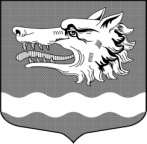 Администрация муниципального образования Раздольевское сельское поселение муниципального образования Приозерский муниципальный район Ленинградской областиПОСТАНОВЛЕНИЕ15 февраля  2016 года                                                                               №  26Об утверждении Порядка сообщения муниципальными служащими администрации муниципального образования Раздольевское сельское поселение о возникновении личной заинтересованности при исполнении должностных обязанностей, которая приводит или может привести к конфликту интересовВ соответствии с Федеральным законом от 25.12.2008 № 273-ФЗ                   «О противодействии коррупции» (с последующими изменениями), Федеральным законом от 02.03.2007 № 25-ФЗ «О муниципальной службе в Российской Федерации» (с последующими изменениями), Указом Президента Российской Федерации от 22.12.2015 № 650 «О порядке сообщения лицами, замещающими отдельные государственные должности Российской Федерации, должности федеральной государственной службы, и иными лицами о возникновении личной заинтересованности при исполнении должностных обязанностей, которая приводит или может привести к конфликту интересов, и о внесении изменений в некоторые акты Президента Российской Федерации», администрация муниципального образования Раздольевское сельское поселение П О С Т А Н О В Л Я Е Т: 1. Утвердить прилагаемый порядок сообщения муниципальными служащими администрации муниципального образования Раздольевское сельское поселение о возникновении личной заинтересованности при исполнении должностных обязанностей, которая приводит или может привести к конфликту интересов.2. Опубликовать настоящее постановление в средствах массовой информации и разместить на сайте администрации. 3. Настоящее постановление  вступает в силу на следующий день после его официального опубликования.Глава администрации                                                                     А.Г. СоловьевН.В. Романенко66-725Разослано: дело-2, прокуратура-1, редакция-1.                                                                                         Утвержден                                                                          постановлением администрации                                                                    МО Раздольевское сельское поселение                                                                             от  15.02. 2016    №  26Порядоксообщения муниципальными служащими  администрации муниципального образования  Раздольевское сельское поселение                          о возникновении личной заинтересованности при исполнении должностных обязанностей, которая приводит или может привести                       к конфликту интересов1. Настоящий Порядок сообщения муниципальными служащими администрации МО Раздольевское сельское поселение о возникновении личной заинтересованности при исполнении должностных обязанностей, которая приводит или может привести к конфликту интересов (далее – Порядок) устанавливает процедуру сообщения муниципальными служащими администрации МО Раздольевское сельское поселение, о возникновении личной заинтересованности при исполнении должностных обязанностей, которая приводит или может привести к конфликту интересов.2. Муниципальные служащие обязан в соответствии с законодательством Российской Федерации о противодействии коррупции сообщать о возникновении личной заинтересованности при исполнении должностных обязанностей, которая приводит или может привести к конфликту интересов, а также принимать меры по предотвращению или урегулированию конфликта интересов.Сообщение оформляется в письменной форме в виде уведомления о возникновении личной заинтересованности при исполнении должностных обязанностей, которая приводит или может привести к конфликту интересов (далее - уведомление) по форме согласно приложению № 1.3. Муниципальные служащие направляют уведомление на имя главы администрации МО Раздольевское сельское поселение (далее - глава администрации).4. Поступившие в администрацию МО Раздольевское сельское поселение уведомления регистрируются муниципальным служащим, в должностные обязанности которого входит осуществление кадровой работы, соответственно в течение одного рабочего дня в Журнале регистрации уведомлений о возникновении личной заинтересованности при исполнении должностных обязанностей, которая приводит или может привести к конфликту интересов (приложение № 2). На копии уведомления после регистрации ставится отметка «Уведомление зарегистрировано» с указанием даты и регистрационного номера уведомления, фамилии, инициалов, должности и подписи лица, принявшего уведомление. 5. Муниципальный служащий, в должностные обязанности которого входит осуществление кадровой работы осуществляет предварительное рассмотрение уведомления. 6. В ходе предварительного рассмотрения уведомления муниципальный служащий, в должностные обязанности которого входит осуществление кадровой работы вправе получать в установленном порядке от муниципальных служащих администрации, направивших уведомления, пояснения по изложенным в них обстоятельствам, проводить собеседование.7. По результатам предварительного рассмотрения уведомления муниципальным служащим, в должностные обязанности которого входит осуществление кадровой работы подготавливается мотивированное заключение (далее – заключение).Уведомление, заключение и другие материалы, полученные в ходе предварительного рассмотрения уведомления, представляются в течение семи рабочих дней со дня поступления уведомления главе администрации, на имя которого оно направлено.8. По результатам рассмотрения уведомления главой администрации, на имя которого оно было направлено, принимается одно из следующих решений:а) признать, что при исполнении должностных обязанностей лицом, направившим уведомление, конфликт интересов отсутствует;б) признать, что при исполнении должностных обязанностей лицом, направившим уведомление, личная заинтересованность приводит или может привести к конфликту интересов;в) признать, что лицом, направившим уведомление, не соблюдались требования об урегулировании конфликта интересов. 9. В случае принятия решения, предусмотренного подпунктом «б» пункта 8 Порядка, в соответствии с законодательством Российской Федерации глава администрации принимает меры или обеспечивает принятие мер по предотвращению или урегулированию конфликта интересов либо рекомендует лицу, направившему уведомление, принять такие меры.ЖУРНАЛрегистрации уведомлений о возникновении личной заинтересованности при исполнении должностных обязанностей, которая приводит или может привести к конфликту интересовПриложение № 1к  порядку сообщения муниципальными служащими администрации МО Раздольевское сельское поселение о возникновении личной заинтересованности при исполнении                                                           должностных обязанностей, которая приводит или может привести к конфликту интересов________________________________    (отметка об ознакомлении)                                                                         Главе администрации МО                                      Раздольевское  сельское  поселение                                             от ____________________________                                            ______________________________                                             (Ф.И.О., замещаемая должность)УВЕДОМЛЕНИЕ о возникновении личной заинтересованности при исполнении должностных обязанностей, которая приводит или может привести к конфликту интересов       Сообщаю о возникновении у меня личной заинтересованности при исполнении должностных  обязанностей,  которая приводит или может привести к конфликту интересов (нужное подчеркнуть).    Обстоятельства,     являющиеся    основанием    возникновения    личнойзаинтересованности: __________________________________________________________________________________________________________________    Должностные   обязанности,  на  исполнение  которых  влияет  или  можетповлиять личная заинтересованность: __________________________________________________________________________________________________    Предлагаемые   меры  по  предотвращению  или  урегулированию  конфликта интересов: _________________________________________________________________________________________________________________"__" _______ 20__г. ________ ______________       __________________                       (подпись лица,                                                  (расшифровка подписи)                                                    направляющего уведомление)                                                   Приложение № 2к     порядку    сообщения      муниципальными служащими администрации МО Раздольевское сельское  поселение  о  возникновении  личной заинтересованности         при           исполнении                                                           должностных  обязанностей, которая приводит или  может  привести  к   конфликту  интересов№ п/пДата регистрации уведомленияФ.И.О., должность  муниципального служащего, подавшего уведомлениеФ.И.О. лица, принявшего уведомление12345